Intergovernmental Committee on Intellectual Property and Genetic Resources, Traditional Knowledge and FolkloreThirty-Eighth SessionGeneva, December 10 to 14, 2018INFORMATION NOTE FOR THE PANEL OF INDIGENOUS AND LOCAL COMMUNITIESDocument prepared by the SecretariatAt its Seventh Session, the Intergovernmental Committee on Intellectual Property and Genetic Resources, Traditional Knowledge and Folklore (“the Committee”) agreed “that, immediately before the commencement of the sessions of the Committee, half-day panel presentations should be organized, chaired by a representative from a local or indigenous community”.  These panels have since been organized for each Committee session convened since 2005.Pursuant to the IGC’s mandate and its work program for the 2018-2019 biennium, the Thirty-Eighth Session will focus on traditional knowledge and traditional cultural expressions.  The theme of the panel at this Session will be:  “Indigenous Peoples’ and Local Communities’ Perspectives on Gaps in the Intellectual Property Protection of Traditional Knowledge and Traditional Cultural Expressions:  Examples and Proposed Solutions”.  The Annex contains the provisional program of the panel for the Thirty-Eighth Session.[Annex follows]PROVISIONAL PROGRAM OF THE PANEL [End of Annex and of document]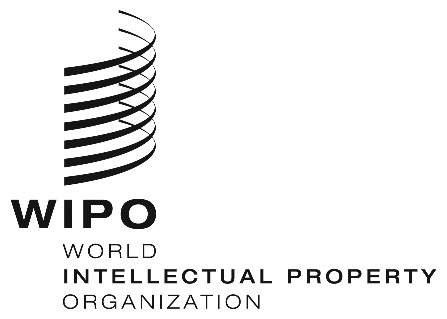 EWIPO/GRTKF/IC/38/INF/5    WIPO/GRTKF/IC/38/INF/5    WIPO/GRTKF/IC/38/INF/5    ORIGINAL:  English ORIGINAL:  English ORIGINAL:  English DATE:  November 13, 2018 DATE:  November 13, 2018 DATE:  November 13, 2018 Monday, December 10, 2018Monday, December 10, 201811.00 OpeningOpeningChair – (to be identified by the WIPO Indigenous Consultative Forum)Chair – (to be identified by the WIPO Indigenous Consultative Forum)11.00 – 11.15Mr. Elifuraha Laltaika, Executive Director, Law and Advocacy for Pastoralists, TanzaniaMr. Elifuraha Laltaika, Executive Director, Law and Advocacy for Pastoralists, Tanzania11.15 – 11.30Ms. June L. Lorenzo, Member, International Indian Treaty Council, United States of AmericaMs. June L. Lorenzo, Member, International Indian Treaty Council, United States of America11.30 – 11.45Mr. Q”apaj Conde Choque, Aymar lawyer, Centro de Estudios Multidisplinarios – Aymara, Plurinational State of BoliviaMr. Q”apaj Conde Choque, Aymar lawyer, Centro de Estudios Multidisplinarios – Aymara, Plurinational State of Bolivia11.45 – 12.00 Floor discussion and closing of panel Floor discussion and closing of panel 